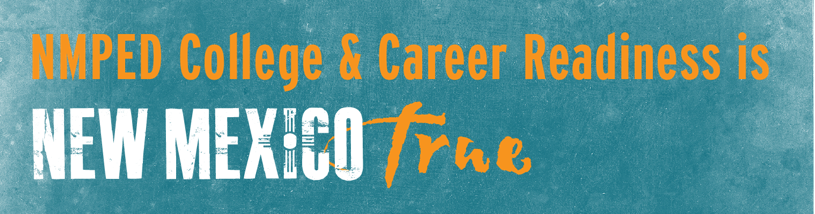 Building the Next Generation of Career and Technical EducationOutcomes – April 9 Region D Consortia MeetingVision Statement: DRAFT STATEMENT FOR YOUR REVIEW/SUGGESTIONS/EDITSCareer and Technical Education in Region D is seamlessly aligned and integrated in supporting career readiness for students as they navigate accessible pathways between K-12, college, and careers in relevant industry sectors. CTE is flexible and responsive to the evolving needs of both students and employers, generating talent with the right skills, attitudes, and credentials for long-term success.Target Industries for Investment:STEM/IT-Computer Science (7 votes), including application to: EngineeringSkilled Trades (5 votes), including application to:ArchitectureManufacturingHealthcare (4 votes)Hospitality/Tourism (3 votes)Within each program of study aligned to the target industries, there will be an intentional effort to support:Management skillsCTE educator preparationOpportunities to Pursue Moving Forward:Skills are a big focus for Region D. In thinking about equipping talent for careers they need to be equipped with:Foundational skillsEmployability skillsTechnical skillsCross-disciplinary skillsThere is also a focus on working to help instructors be ready to deliver instruction that instills these kinds of skills.Work-based learning opportunities like internships and apprenticeships need to be intentionally woven into CTE pathways.There is an important role for intermediaries to play in the integration and alignment of the workforce system. There is a recognition of the need to generate teachers more broadly, and the need to identify other resources for building the teacher workforce will benefit the region.NOTES FROM THE DISCUSSION:Characteristics of the Workforce Talent of Region D:Adaptable (3)Highly skilled (3)Technically skilledProfessional skillsDedicatedEvolvingReadyDiverseFlexible (2)Resilient/Grit (3)AlignedAgilePreparedStableCompetentMotivatedInnovative (2)ReliableTakes Initiative (2)Cross-disciplinaryRelevantCollaborativeCharacteristics of our CTE Program to Build the Talent We Need:EvolvingDedicatedAligned (2) – comprehensive programs of study aligned to post-secondary outcomesAdaptable (2)IntegratedAccessibleDisjointed (use a common language, shared expectation)Psychological – instills both attitudes and employability skills to prepare students for career successDefinedConnectedInnovativeFlexible (2) – ready to adapt in a changing economyResponsiveRelevantCollaborativeReadiness